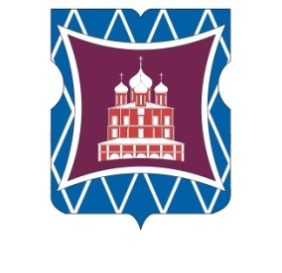 СОВЕТ ДЕПУТАТОВМУНИЦИПАЛЬНОГО ОКРУГА ДОНСКОЙРЕШЕНИЕ	 27 апреля 2023 года №  01-03-28Об        информации           директора              Государственного           бюджетного  учреждения        города         Москвы          «Досугово-спортивный центр «Мир молодых»   о  работе  учреждения  в 2022 году          Заслушав в соответствии с пунктом 9 части 1 статьи 1 Закона города Москвы от 11 июля 2012 года № 39 «О наделении органов местного самоуправления муниципальных округов в городе Москве отдельными полномочиями города Москвы», постановлением Правительства Москвы от 10 сентября 2012 года № 474-ПП «О порядке ежегодного заслушивания Советом депутатов муниципального округа отчета главы управы района и информации руководителей городских организаций»  информацию директора Государственного  бюджетного учреждения   города    Москвы «Досугово-спортивный центр «Мир молодых» Мухлаева К.О. о работе учреждения в 2022 году, Совет депутатов муниципального округа Донской решил:	1. Принять к сведению информацию директора Государственного  бюджетного учреждения   города  Москвы  «Досугово-спортивный центр «Мир молодых»    Мухлаева К.О.    о работе учреждения в 2022 году.	 2. Направить настоящее решение в Департамент территориальных органов исполнительной власти города Москвы, префектуру Южного административного округа города Москвы,  управу Донского района города Москвы, Государственное бюджетное учреждение   города    Москвы «Досугово-спортивный центр «Мир молодых»     в течение трех дней со дня его принятия.3. Опубликовать настоящее решение в бюллетене «Московский муниципальный вестник» и разместить на официальном сайте муниципального округа Донской  www.mo-donskoy.ru.4. Контроль за исполнением настоящего решения возложить на главу муниципального округа Донской Кабанову Т.В.Глава муниципального    округа Донской						                          Т.В. Кабанова